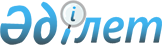 Об определении целевых групп на 2010 год
					
			Утративший силу
			
			
		
					Постановление Глубоковского районного акимата Восточно-Казахстанской области от 05 января 2010 года N 395. Зарегистрировано Управлением юстиции Глубоковского района Департамента юстиции Восточно-Казахстанской области 03  февраля 2010 года N 5-9-123. Утратило силу постановлением Глубоковского районного акимата Восточно-Казахстанской области от 23 декабря 2010 года N 923

      Сноска. Утратило силу постановлением Глубоковского районного акимата Восточно-Казахстанской области от 23.12.2010 N 923.      В соответствии с подпунктом 13) пункта 1 статьи 31 Закона Республики Казахстан от 23 января 2001 года № 148 «О местном государственном управлении в Республике Казахстан», пунктом 2 статьи 5 Закона Республики Казахстан от 23 января 2001 года № 149 «О занятости населения» Глубоковский районный акимат ПОСТАНОВЛЯЕТ:       

1. К основному перечню целевых групп, установить дополнительный перечень лиц входящих в целевые группы:



      в возрасте 50 лет и старше;



      наркозависимых;



      ВИЧ – инфицированных граждан;



      выпускников школ и профессиональных учебных заведений;



      занятых в режиме неполного рабочего времени, в связи с изменением в организации производства, в том числе при реорганизации и (или) сокращении объема работ;



      находящихся в отпуске без сохранения заработной платы;



      студентов во время летних каникул;



      не работающих длительное время (более одного года).



      2. Постановления Глубоковского районного акимата от 18 декабря 2008 года № 1250 «Об определении целевых групп и перечня предприятий, создающих социальные рабочие места лицам, входящим в целевые группы на 2009 год», (зарегистрированное в реестре государственной регистрации нормативных правовых актов от 15 января 2009 года № 5-9-94, опубликованное в районной газете «Огни Прииртышья» от 30 января 2009 года № 5), от 4 июня 2009 года № 185 «О внесении дополнений в постановление Глубоковского районного акимата от 18 декабря 2008 года № 1250 «Об определении целевых групп и перечня предприятий, создающих социальные рабочие места лицам, входящим в целевые группы на 2009 год», (зарегистрированное в реестре государственной регистрации нормативных правовых актов от 9 июня 2009 года № 5-9-105, опубликованное в районной газете «Огни Прииртышья» от 19 июня 2009 года № 25) признать утратившими силу.



      3. Контроль по выполнению данного постановления возложить на заместителя акима Глубоковского района Пономареву М.Н.



      4.Постановление вводится в действие по истечении десяти календарных дней после дня первого официального опубликования. 

       И.о. акима 

      Глубоковского района                      В. Лаптев     
					© 2012. РГП на ПХВ «Институт законодательства и правовой информации Республики Казахстан» Министерства юстиции Республики Казахстан
				